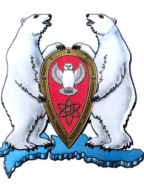 АДМИНИСТРАЦИЯ МУНИЦИПАЛЬНОГО ОБРАЗОВАНИЯ  ГОРОДСКОЙ ОКРУГ «НОВАЯ ЗЕМЛЯ»РАСПОРЯЖЕНИЕ«14» декабря 2021 г. № 204рп. Белушья ГубаОб утверждении списка кадрового резерваВ соответствии  с Федеральным законом от 02.03.2007 № 25 «О муниципальной службе Российской Федерации», Положением «О муниципальной службе в муниципальном образовании городской округ «Новая Земля», утвержденным решением Совета депутатов МО ГО «Новая Земля» от 25.01.2011 №255, Положением о комиссии по формированию резерва управленческих кадров администрации МО ГО «Новая Земля», утвержденным распоряжением администрации МО ГО «Новая Земля» от 26.02.2015 №29, протоколом заседания комиссии по формированию и подготовке резерва управленческих кадров администрации МО ГО «Новая Земля» от 13.12.2021,  в целях более эффективного использования резерва управленческих кадров, р а с п о р я ж а ю с ь:       1. Включить в список кадрового резерва на замещение должностей муниципальной службы следующих лиц:- Бормусову Елену Ивановну - «руководитель правового отдела»;- Никулину Ларису Ивановну- «руководитель отдела экономики и финансов;- Кравцову Татьяну Николаевну – «заместитель главы администрации»;- Дубову Анну Сергеевну – «руководитель отдела организационной, кадровой и социальной работы».        2. Распоряжение администрации муниципального образования городской округ «Новая Земля» от 26.08.2019 № 164 «Об утверждении списка кадрового резерва» признать утратившим силу.        3.   Настоящее распоряжение разместить на сайте МО ГО «Новая Земля» «nov-zemlya.ru».        4. Контроль над исполнением настоящего распоряжения возложить на руководителя отдела организационной, кадровой и социальной работы Кравцову Т.Н.Утвержденраспоряжением администрации МО ГО «Новая Земля»от 14.12.2021 №204 Список резерва управленческих кадров администрации муниципального образования городской округ «Новая Земля» на 2022 годГлава муниципального образования                                                                                                            Ж.К. МусинФ.И.О.Занимаемая должностьВ резервеБормусова Елена ИвановнаОтветственный секретарь комиссии по делам несовершеннолетних и защите их правРуководитель правового отделаНикулина Лариса ИвановнаГлавный специалист отдела экономики и финансовРуководитель отдела экономики и финансовКравцова Татьяна НиколаевнаРуководитель отдела организационной, кадровой и социальной работыЗаместитель главы администрацииДубова Анна СергеевнаВедущий специалист отдела организационной, кадровой и социальной работыРуководитель отдела организационной, кадровой и социальной работы